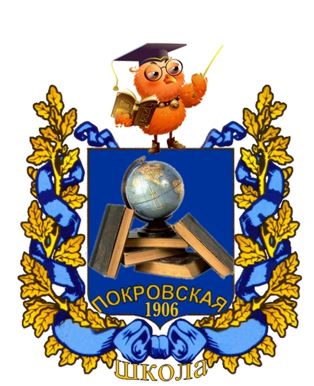 УПРАВЛЕНИЕ ОБРАЗОВАНИЯ АДМИНИСТРАЦИИ СОЛЬ- ИЛЕЦКОГО РАЙОНАМУНИЦИПАЛЬНОЕ ОБЩЕОБРАЗОВАТЕЛЬНОЕ БЮДЖЕТНОЕ УЧРЕЖДЕНИЕ «ПОКРОВСКАЯ СРЕДНЯЯ ОБЩЕОБРАЗОВАТЕЛЬНАЯ ШКОЛА»ОТЧЕТ О РЕЗУЛЬТАТАХ САМООБСЛЕДОВАНИЯмуниципального общеобразовательного бюджетного учреждения «Покровская средняя общеобразовательная школа» за 2014-2015 учебный год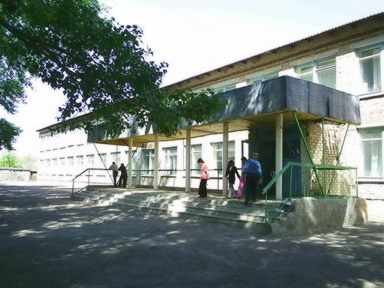 Покровка 2015Отчёт о результатах самообследованиямуниципального общеобразовательного бюджетного учреждения«Покровская средняя общеобразовательная  школа Соль-Илецкого района Оренбургской области»за 2014-2015 учебный год (по состоянию на 01 августа 2015 года)Целью  проведения самообследования  и составления данного отчёта являются обеспечение доступности и открытости информации о состоянии развития МОБУ «Покровская СОШ»Общие сведения об  образовательном учреждении:1.1. Полное  наименование: муниципальное  общеобразовательное бюджетное  учреждение  «Покровская средняя общеобразовательная школа» Соль-Илецкого района  Оренбургской области_1.2. Сокращенное:  МОБУ «Покровская СОШ»1.3. Организационно-правовая форма: бюджетное учреждение1.4. Место нахождения:  461536, Оренбургская область, Соль-Илецкий район, с.Покровка, ул.Ахметгалиева, д.211.5. Адрес (адреса)  места  (мест)  осуществления  образовательной  деятельности:   461536, Оренбургская область, Соль-Илецкий район, ул.Ахметгалиева, д.211.6. Основной государственный регистрационный номер юридического лица (ОГРН): 1035617272800 Данные документа, подтверждающего факт внесения сведений о юридическом лице в Единый государственный реестр юридических лиц: свидетельство о внесении записи в Единый государственный реестр юридических лиц серия 56 №003302664, выданное межрайонной инспекцией Федеральной налоговой службы №10 по Оренбургской области1.7. Идентификационный номер налогоплательщика: 5646010683Данные документа о постановке на учет в налоговом органе: свидетельство о постановке на учет российской организации в налоговом органе по месту ее нахождения  серия 56 №003302664, выданное межрайонной инспекцией Федеральной налоговой службы №10 по Оренбургской области,  КПП 5646001001.ПОКАЗАТЕЛИДЕЯТЕЛЬНОСТИ ОБЩЕОБРАЗОВАТЕЛЬНОЙ ОРГАНИЗАЦИИ Режим работы учрежденияПродолжительность  учебной недели: для 1 класса- пятидневная учебная неделя, для 2-11 классов — шестидневная учебная неделяКоличество занятий в день (минимальное и максимальное) для каждой ступени: для 1-4 классов (минимальное — 3, максимальное - 5); для 5-11 классов - (минимальное — 5, максимальное — 6).Продолжительность уроков  (мин.)  для 1-х классов: 35 минут — I четверть,  45 минут — со II четверти; для 2-11 классов: 45 минут— I- IV четверти.Продолжительность перемен (минимальная, максимальная): 10 минут — минимальная, 20 минут — максимальнаяСменность занятий:Условия организации образовательного процесса:3.1. Тип здания        типовое, 1978 года постройки3.2. Год создания учреждения 1978 год, 3.3. Кадровые условия реализации основной образовательной программы3.3.1. Сведения о руководящих работниках3.3.2. Сведения о педагогических работниках (включая руководящих и др. работников, ведущих педагогическую деятельность)3.3.3. Участие в профессиональных педагогических конкурсах3.4. Материально-технические условия реализации основной образовательной программы:3.4.1. Материально-техническая база учреждения: 1. Обеспечение образовательной деятельности оснащенными зданиями, строениями, сооружениями, помещениями и территориямиРаздел 2. Обеспечение образовательной деятельности помещениями для питанияРаздел 3. Обеспечение образовательного процесса оборудованными учебными кабинетами, объектами для проведенияпрактических занятий, объектами физической культуры и спорта по заявленным к лицензированию образовательным программам3.4.2.    Комплексное оснащение учебного процесса:3.4.3. Информационно-образовательная среда:3.4.4. Наличие учебной и учебно-методической литературы,  обеспечивающей  реализацию ООП НОО, ООП ООО и ООП среднего полного  общего образования:3.4.5. Обеспечение образовательного процесса официальными, периодическими, справочно-библиографическими изданиями, научной литературой3.4.6. Обеспечение образовательного процесса иными библиотечно-информационными ресурсами и средствами обеспечения образовательного процесса, необходимыми для реализации образовательных программСодержание образовательного процесса: Основные образовательные программы (по видам общеобразовательных программ), реализуемые в средней (начальной, основной) общеобразовательной школе:Учебный план: Рабочие программы учебных курсов, предметов, дисциплин (модулей):  Расписание учебных занятий:Качество подготовки обучающихся и выпускников:Организация методической деятельности по профилю реализуемых образовательных программ:Обеспечение содержания и воспитания обучающихся, воспитанников:7. Общие выводы:Основные направления деятельности учреждения, по которым за последние 3-5 лет обеспечена позитивная динамика («точки роста»): Проблемные поля в деятельности учреждения («зоны риска»):а) в связи с новыми нормами САНПиН возникли трудности с созданием условий для организации внеурочной деятельности.б) в целях обеспечения безопасности образовательного учреждения необходимо установить видеонаблюдение в образовательном учреждении и пропускной турникет при входе в здание школы.в) привлечение  на работу в школу молодых специалистов.  Намерения по совершенствованию образовательной деятельности:а) пополнение материально-технической базы для осуществления внеурочной деятельности и дополнительного образования;б) совершенствование методического сервиса. Директор МОБУ   «Покровская СОШ»	_____________  /Л.В. Четвергова /N п/пПоказателиЕдиница измерения1.Образовательная деятельность1.1Общая численность учащихся841.2Численность учащихся по образовательной программе начального общего образования361.3Численность учащихся по образовательной программе основного общего образования481.4Численность учащихся по образовательной программе среднего общего образования01.5Численность/удельный вес численности учащихся, успевающих на "4" и "5" по результатам промежуточной аттестации, в общей численности учащихся27/ 35%1.6Средний балл государственной итоговой аттестации выпускников 9 класса по русскому языку33 балл1.7Средний балл государственной итоговой аттестации выпускников 9 класса по математике21 балл1.8Средний балл единого государственного экзамена выпускников 11 класса по русскому языку0 балл1.9Средний балл единого государственного экзамена выпускников 11 класса по математике0 балл1.10Численность/удельный вес численности выпускников 9 класса, получивших неудовлетворительные результаты на государственной итоговой аттестации по русскому языку, в общей численности выпускников 9 класса0/0%1.11Численность/удельный вес численности выпускников 9 класса, получивших неудовлетворительные результаты на государственной итоговой аттестации по математике, в общей численности выпускников 9 класса0/0%1.12Численность/удельный вес численности выпускников 11 класса, получивших результаты ниже установленного минимального количества баллов единого государственного экзамена по русскому языку, в общей численности выпускников 11 класса0/0%1.13Численность/удельный вес численности выпускников 11 класса, получивших результаты ниже установленного минимального количества баллов единого государственного экзамена по математике, в общей численности выпускников 11 класса0/0%1.14Численность/удельный вес численности выпускников 9 класса, не получивших аттестаты об основном общем образовании, в общей численности выпускников 9 класса0/0%1.15Численность/удельный вес численности выпускников 11 класса, не получивших аттестаты о среднем общем образовании, в общей численности выпускников 11 класса0/0%1.16Численность/удельный вес численности выпускников 9 класса, получивших аттестаты об основном общем образовании с отличием, в общей численности выпускников 9 класса0/0%1.17Численность/удельный вес численности выпускников 11 класса, получивших аттестаты о среднем общем образовании с отличием, в общей численности выпускников 11 класса0/0%1.18Численность/удельный вес численности учащихся, принявших участие в различных олимпиадах, смотрах, конкурсах, в общей численности учащихся/%1.19Численность/удельный вес численности учащихся - победителей и призеров олимпиад, смотров, конкурсов, в общей численности учащихся, в том числе:/%1.19.1Регионального уровня0/%1.19.2Федерального уровня0/0%1.19.3Международного уровня          0/0%1.20Численность/удельный вес численности учащихся, получающих образование с углубленным изучением отдельных учебных предметов, в общей численности учащихся0/0%1.21Численность/удельный вес численности учащихся, получающих образование в рамках профильного обучения, в общей численности учащихся0/0%1.22Численность/удельный вес численности обучающихся с применением дистанционных образовательных технологий, электронного обучения, в общей численности учащихся0/0%1.23Численность/удельный вес численности учащихся в рамках сетевой формы реализации образовательных программ, в общей численности учащихся0/0%1.24Общая численность педагогических работников, в том числе:161.25Численность/удельный вес численности педагогических работников, имеющих высшее образование, в общей численности педагогических работников9/56%1.26Численность/удельный вес численности педагогических работников, имеющих высшее образование педагогической направленности (профиля), в общей численности педагогических работников9/56%1.27Численность/удельный вес численности педагогических работников, имеющих среднее профессиональное образование, в общей численности педагогических работников7/43%1.28Численность/удельный вес численности педагогических работников, имеющих среднее профессиональное образование педагогической направленности (профиля), в общей численности педагогических работников6/30%1.29Численность/удельный вес численности педагогических работников, которым по результатам аттестации присвоена квалификационная категория, в общей численности педагогических работников, в том числе:3/18%1.29.1Высшая1/6%1.29.2Первая2/12%1.30Численность/удельный вес численности педагогических работников в общей численности педагогических работников, педагогический стаж работы которых составляет:10/66%1.30.1До 5 лет3/18%1.30.2Свыше 30 лет4/24%1.31Численность/удельный вес численности педагогических работников в общей численности педагогических работников в возрасте до 30 лет2/12%1.32Численность/удельный вес численности педагогических работников в общей численности педагогических работников в возрасте от 55 лет4/24%1.33Численность/удельный вес численности педагогических и административно-хозяйственных работников, прошедших за последние 5 лет повышение квалификации/профессиональную переподготовку по профилю педагогической деятельности или иной осуществляемой в образовательной организации деятельности, в общей численности педагогических и административно-хозяйственных работников7/43%1.34Численность/удельный вес численности педагогических и административно-хозяйственных работников, прошедших повышение квалификации по применению в образовательном процессе федеральных государственных образовательных стандартов, в общей численности педагогических и административно-хозяйственных работников6/24%2.Инфраструктура2.1Количество компьютеров в расчете на одного учащегося0,32.2Количество экземпляров учебной и учебно-методической литературы из общего количества единиц хранения библиотечного фонда, состоящих на учете, в расчете на одного учащегося602.3Наличие в образовательной организации системы электронного документооборотада2.4Наличие читального зала библиотеки, в том числе:2.4.1С обеспечением возможности работы на стационарных компьютерах или использования переносных компьютеровда2.4.2С медиатекойда2.4.3Оснащенного средствами сканирования и распознавания текстовда2.4.4С выходом в Интернет с компьютеров, расположенных в помещении библиотекида2.4.5С контролируемой распечаткой бумажных материаловда2.5Численность/удельный вес численности учащихся, которым обеспечена возможность пользоваться широкополосным Интернетом (не менее 2 Мб/с), в общей численности учащихся76/100%2.6Общая площадь помещений, в которых осуществляется образовательная деятельность, в расчете на одного учащегося14,39кв. мСмена Классы Общее количество обучающихся в смене1 смена1-1181ДолжностьФ.И.О. (полностью)Образование, специальность по диплому, общий стаж работы на руководящей должностиСтаж руководящей работыСтаж руководящей работыКвалификационная категорияДолжностьФ.И.О. (полностью)Образование, специальность по диплому, общий стаж работы на руководящей должностиобщийв данном учрежденииКвалификационная категорияДиректор Четвергова Лариса ВикторовнаВысшее, Актюбинский государственный педагогический институт, русский язык и литература. 25лет26 лет17 летВысшая Заместитель директора по учебно-воспитательной работеДьяченко Светлана ДмитриевнаВысшее, Оренбургский государственный педагогический  университет, Начальные классы.  15 лет26 лет16летЗаместитель директора по воспитательной работеПрокудина Олеся АнатольевнаВысшее  , Оренбургский  педагогический университет, История и обществознание. 1 год10ПоказательПоказательКол-во%Укомплектованность штата педагогических работников (%)Укомплектованность штата педагогических работников (%)Всего педагогических работников:Из них:Всего педагогических работников:Из них:16100%- на 1 ступени- на 1 ступени318%- на 2 ступени- на 2 ступени1382%- на 3 ступени- на 3 ступени1276%- из них внешних совместителей - из них внешних совместителей 212%Вакансии (указать должности)Вакансии (указать должности)00Образовательный ценз педагогических работников- с высшим образованием956%Образовательный ценз педагогических работников- с незак. высшим образованием16%Образовательный ценз педагогических работников- со средним специальным образованием624%Образовательный ценз педагогических работников- с общим средним образованием0Соответствие уровня квалификации педагогических и иных работников требованиям квалификационной характеристики по соответствующей должности (по каждому предмету учебного плана)16100%Педагогические работники, имеющие ученую степень- кандидата наук00Педагогические работники, имеющие ученую степень- доктора наук00ДатаФ.И.О.Занимаемая должностьНаименование конкурсаУровень мероприятияРезультат№ 
п/пАдрес (местопо-ложение) здания, строения, сооружения, помещенияНазначение оснащенных зданий, строений, сооружений, помещений (учебные, учебно-лабораторные, административные, подсобные, помещения для занятия физической культурой и спортом, для обеспечения обучающихся, воспитанников и работников питанием и медицинским обслуживанием, иное) с указанием площади(кв. м)Собственность или иное вещное право (оперативное управление, хозяйственное ведение), аренда, субаренда, безвозмездное пользованиеПолное наименование 
собственника (арендодателя, ссудодателя) объекта недвижимого имуществаДокумент – основание возникновения права (указываются реквизиты и сроки действия)Кадастровый (или условный) номер объекта недвижимостиНомер записи регистрации в Едином государственном реестре прав на недвижимое имущество и сделок с нимРеквизиты заключений, выданных органами, осуществляющими государственныйсанитарно-эпидемиологический надзор, государственный пожарный надзор1234567891.461534, с. Покровка, ул. Ахметгалиева, д. 21, Соль-Илецкий район, Оренбургская область учебно-воспитательноеоперативное управлениеАдминистрация муниципального образования Соль-Илецкий районСвидетельство о государственной регистрации права управление федеральной службы государственной регистрации кадастра и картографии по Оренбургской области выдано 02.08.2014 г. серия 56-АВ № 43681956:29:1401001:76056-56-10/002/2014-493Санитарно-эпидемиологическое заключение №56.02.03.112.М.000452.07.06 от 24.07.2006 г. Заключение о соответствии объекта обязательным требованиям пожарной безопасности от 30.09.2013 г. №18Всего (кв. м): 1865 м2ХХХХ2.Помещения для питания 
обучающихся, воспитанников и  работников :        Столовая на 48 мест Пищеблок461534, с.Покровка, ул. Ахметгалиева, д.21, Соль-Илецкий район, Оренбургская область оперативное управлениеАдминистрация муниципального образования Соль-Илецкий районСвидетельство о государственной регистрации права управление федеральной службы государственной регистрации кадастра и картографии по Оренбургской области выдано 02.08.2014 г. серия 56-АВ № 43681956:29:1401001:76056-56-10/002/2014-493№ 
п/пУровень, ступень, вид образовательной программы (основная/дополнительная), направление подготовки, специальность, профессия, наименование предмета, дисциплины (модуля) в соответствии с учебным планомНаименование оборудованных учебных кабинетов, объектов для проведения практических занятий, объектов физической культуры и спорта с перечнем основного оборудованияАдрес (местоположение) учебных кабинетов, объектов для проведения практических занятий, объектов физической культуры и спорта (с указанием номера помещения в соответствии с документами бюро технической инвентаризации)Адрес (местоположение) учебных кабинетов, объектов для проведения практических занятий, объектов физической культуры и спорта (с указанием номера помещения в соответствии с документами бюро технической инвентаризации)Собственность или иное вещное право (оперативное управление, хозяйственное ведение), аренда, субаренда, безвозмездное пользованиеСобственность или иное вещное право (оперативное управление, хозяйственное ведение), аренда, субаренда, безвозмездное пользованиеДокумент – основание возникновения права (указыва-ются реквизиты и сроки действия)123445561. Уровень, ступень, вид образовательной программы, направление подготовки, специальность, профессия Начальное общее образованиеНачальное общее образованиеНачальное общее образованиеНачальное общее образованиеНачальное общее образованиеНачальное общее образованиеНачальное общее образование2Предметы, дисциплины (модули):начальные классыКабинеты начальных классов – 2 шт. Перечень основного оборудования: компьютер – 2 шт., магнитная доска –2 шт., столы, стулья, плакаты, шкафы, полки, занавески, интерактивная доска – 1шт., маркерная доска -1шт,  проектор – 2 шт., экран – 2шт., документ-камера – 1 шт., цифровой микроскоп-1шт.461534, с. Покровка, ул. Ахметгалиева, д.21, Соль-Илецкий район, Оренбургская область оперативное управлениеоперативное управлениеСвидетельство о государственной регистрации права управление федеральной службы государственной регистрации кадастра и картографии по Оренбургской области выдано 02.08.2014 г. серия 56-АВ № 436819Свидетельство о государственной регистрации права управление федеральной службы государственной регистрации кадастра и картографии по Оренбургской области выдано 02.08.2014 г. серия 56-АВ № 436819русский язык и литератураКабинет русского языка – 1шт. Перечень основного оборудования: компьютер  – 1 шт., проектор – 1 шт., экран – 1шт.,магнитная доска -1шт, столы, стулья, шкафы, занавески 461534, с. Покровка, ул. Ахметгалиева, д.21, Соль-Илецкий район, Оренбургская область оперативное управлениеоперативное управлениеСвидетельство о государственной регистрации права управление федеральной службы государственной регистрации кадастра и картографии по Оренбургской области выдано 02.08.2014 г. серия 56-АВ № 436819Свидетельство о государственной регистрации права управление федеральной службы государственной регистрации кадастра и картографии по Оренбургской области выдано 02.08.2014 г. серия 56-АВ № 436819математика Кабинет математики – 1 шт. Перечень основного оборудования: магнитная доска – 1 шт., столы, стулья, шкафы,.плакаты461534, с. Покровка, ул. Ахметгалиева, д.21, Соль-Илецкий район, Оренбургская область оперативное управлениеоперативное управлениеСвидетельство о государственной регистрации права управление федеральной службы государственной регистрации кадастра и картографии по Оренбургской области выдано 02.08.2014 г. серия 56-АВ № 436819Свидетельство о государственной регистрации права управление федеральной службы государственной регистрации кадастра и картографии по Оренбургской области выдано 02.08.2014 г. серия 56-АВ № 436819история Кабинет истории – 1 шт. Перечень основного оборудования: компьютер – 1 шт., экран – 1 шт.,проектор -1шт,  столы, стулья, плакаты, шкафы, занавески461534, с. Покровка, ул. Ахметгалиева, д.21, Соль-Илецкий район, Оренбургская область оперативное управлениеоперативное управлениеСвидетельство о государственной регистрации права управление федеральной службы государственной регистрации кадастра и картографии по Оренбургской области выдано 02.08.2014 г. серия 56-АВ № 436819Свидетельство о государственной регистрации права управление федеральной службы государственной регистрации кадастра и картографии по Оренбургской области выдано 02.08.2014 г. серия 56-АВ № 436819химия , биологияКабинет химии – 1 шт. Перечень основного оборудования: , магнитная доска – 1 шт., столы, стулья, плакаты, шкафы, вытяжной шкаф, занавески461534, с.Покровка, ул. Ахметгалиева, д. 21, Соль-Илецкий район, Оренбургская область оперативное управлениеоперативное управлениеСвидетельство о государственной регистрации права управление федеральной службы государственной регистрации кадастра и картографии по Оренбургской области выдано 02.08.2014 г. серия 56-АВ № 436819Свидетельство о государственной регистрации права управление федеральной службы государственной регистрации кадастра и картографии по Оренбургской области выдано 02.08.2014 г. серия 56-АВ № 436819физика Кабинет физики – 1 шт. Перечень основного оборудования: компьютер- 1 шт., проектор-1 шт.,.,,магнитная доска – 1 шт., столы, стулья, плакаты, шкафы. занавески461534, с.Покровка, ул. Ахметгалиева, д.21, Соль-Илецкий район, Оренбургская область оперативное управлениеоперативное управлениеСвидетельство о государственной регистрации права управление федеральной службы государственной регистрации кадастра и картографии по Оренбургской области выдано 02.08.2014 г. серия 56-АВ № 436819Свидетельство о государственной регистрации права управление федеральной службы государственной регистрации кадастра и картографии по Оренбургской области выдано 02.08.2014 г. серия 56-АВ № 436819информатикаКабинет информатики – 1 шт. Перечень основного оборудования: компьютер 1 шт., ноотбук-11шт мультимедийный проектор – 1 шт., экран – 1 шт., компьюторные кресла,столы, стулья, жалюзи461534, с. Покровка, ул. Ахметгалиева, д. 21, Соль-Илецкий район, Оренбургская область оперативное управлениеоперативное управлениеСвидетельство о государственной регистрации права управление федеральной службы государственной регистрации кадастра и картографии по Оренбургской области выдано 02.08.2014 г. серия 56-АВ № 436819Свидетельство о государственной регистрации права управление федеральной службы государственной регистрации кадастра и картографии по Оренбургской области выдано 02.08.2014 г. серия 56-АВ № 436819ОБЖКабинет ОБЖ – 1шт. Перечень основного оборудования: столы, стулья, шкафы, занавески461534, с. Покровка, ул. Ахметгалиева, д. 21, Соль-Илецкий район, Оренбургская область оперативное управлениеоперативное управлениеСвидетельство о государственной регистрации права управление федеральной службы государственной регистрации кадастра и картографии по Оренбургской области выдано 02.08.2014 г. серия 56-АВ № 436819Свидетельство о государственной регистрации права управление федеральной службы государственной регистрации кадастра и картографии по Оренбургской области выдано 02.08.2014 г. серия 56-АВ № 436819физическая культура Спортивный зал – 1 шт. Перечень основного оборудования: маты, брусья, гимнастическая перекладина, гимнастический конь, гимнастическое бревно, лыжи, мячи (волейбольный, баскетбольные, футбольные, обручи, гимнастические коврики мячи.461534, с.Покровка, ул. Ахметгалиева, д. 21, Соль-Илецкий район, Оренбургская область оперативное управлениеоперативное управлениеСвидетельство о государственной регистрации права управление федеральной службы государственной регистрации кадастра и картографии по Оренбургской области выдано 02.08.2014 г. серия 56-АВ № 436819Свидетельство о государственной регистрации права управление федеральной службы государственной регистрации кадастра и картографии по Оренбургской области выдано 02.08.2014 г. серия 56-АВ № 4368193.Объекты физической культуры и спортаОбъекты физической культуры и спортаспортивный зал, площадь – 168,1м2Спортивный зал – 1 шт. Перечень основного оборудования: маты-8 шт, брусья, гимнастическая перекладина, гимнастический конь-2 шт, гимнастические скамейки-5шт,мостики-2шт. лыжи-26шт., мячи (волейбольный, баскетбольные, футбольные)461534, с. Покровка, ул. Ахметгалиева, д.21, Соль-Илецкий район, Оренбургская область оперативное управлениеоперативное управлениеСвидетельство о государственной регистрации права управление федеральной службы государственной регистрации кадастра и картографии по Оренбургской области выдано 02.08.2014 г. серия 56-АВ № 436819Свидетельство о государственной регистрации права управление федеральной службы государственной регистрации кадастра и картографии по Оренбургской области выдано 02.08.2014 г. серия 56-АВ № 436819Тир – 1 шт. Перечень основного оборудования: винтовка – 1 шт., автомат АКМ- 2 шт., ОЗК – 1 шт., плакаты, столы, стулья, шкафы461532, с. Ветлянка, ул. Школьная, д. 32, Соль-Илецкий район, Оренбургская область оперативное управлениеСвидетельство о государственной регистрации права управление федеральной службы государственной регистрации кадастра и картографии по Оренбургской области выдано 24.09.2013 г.спортивная площадка с полосой препятствий, площадь – 220м2 1 ямапрыжковая, баскетбольная площадка, волейбольная площадка, сооружение для бега с препятствиями, лабиринт, стенка, турники.461534, с. Покровка, ул. Ахметгалиева, д.21, Соль-Илецкий район, Оренбургская область Постоянное(бессрочное)пользованиеПостоянное(бессрочное)пользованиеСвидетельство о государственной регистрации права управление федеральной службы государственной регистрации кадастра и картографии по Оренбургской области выдано 02.08.2014 г. серия 56-АВ № 436819Свидетельство о государственной регистрации права управление федеральной службы государственной регистрации кадастра и картографии по Оренбургской области выдано 02.08.2014 г. серия 56-АВ № 4368194.Иное (указать)библиотека, площадь – 31 м2 Компьютер – 1 шт., столы, стулья, шкафы, полки для книг461534, с. Покровка, ул. Ахметгалиева, д.21, Соль-Илецкий район, Оренбургская область оперативное управлениеоперативное управлениеСвидетельство о государственной регистрации права управление федеральной службы государственной регистрации кадастра и картографии по Оренбургской области выдано 02.08.2014 г. серия 56-АВ № 436819Свидетельство о государственной регистрации права управление федеральной службы государственной регистрации кадастра и картографии по Оренбургской области выдано 02.08.2014 г. серия 56-АВ № 436819учебные мастерские, площадь – 54,2 м2  (смешанные)Станок по обработке древесины, точильный станок,сверлильный станок,тиски, инстументы для работы по дереву и металлу461534, с.Покровка, ул. Ахметгалиева, д. 21, Соль-Илецкий район, Оренбургская область оперативное управлениеоперативное управлениеСвидетельство о государственной регистрации права управление федеральной службы государственной регистрации кадастра и картографии по Оренбургской области выдано 02.08.2014 г. серия 56-АВ № 436819Свидетельство о государственной регистрации права управление федеральной службы государственной регистрации кадастра и картографии по Оренбургской области выдано 02.08.2014 г. серия 56-АВ № 4368195Объекты хозяйственно-бытового и санитарно-гигиенического назначенияОбъекты хозяйственно-бытового и санитарно-гигиенического назначенияОбъекты хозяйственно-бытового и санитарно-гигиенического назначениясанузлы, площадь –32м2 Туалет (М) – 2 унитазаТуалет (Ж) –2 унитазаРаковина-5461534, с. Покровка, ул. Ахметгалиева, д. 21, Соль-Илецкий район, Оренбургская область оперативное управлениеоперативное управлениеСвидетельство о государственной регистрации права управление федеральной службы государственной регистрации кадастра и картографии по Оренбургской области выдано 02.08.2014 г. серия 56-АВ № 436819Свидетельство о государственной регистрации права управление федеральной службы государственной регистрации кадастра и картографии по Оренбургской области выдано 02.08.2014 г. серия 56-АВ № 4368196ГардеробВешалки-5 шт.461534, с.Покровка, ул. Ахметгалиева, д.21, Соль-Илецкий район, Оренбургская область оперативное управлениеоперативное управлениеСвидетельство о государственной регистрации права управление федеральной службы государственной регистрации кадастра и картографии по Оренбургской области выдано 02.08.2014 г. серия 56-АВ № 436819Свидетельство о государственной регистрации права управление федеральной службы государственной регистрации кадастра и картографии по Оренбургской области выдано 02.08.2014 г. серия 56-АВ № 436819Показатель Показатель Фактический показательНаличие/отсутствие акта готовности образовательного учреждения к текущему учебному году и (или) заключений Госпожарнадзора и РоспотребнадзораНаличие/отсутствие акта готовности образовательного учреждения к текущему учебному году и (или) заключений Госпожарнадзора и РоспотребнадзораИмеется акт готовности образовательного учреждения к 2014-2015  учебному году от  12 августа 2014 года;Материально-техническое оснащение образовательного процесса обеспечивает возможность:Ведение официального сайта учрежденияВозможность ведения официального сайта обеспечивается через аппаратное и программное обеспечение кабинета информатики, сеть Интернет.Адрес сайта в сети интернет www. Pokrovka-78@Yandex.ruСайт обновляется не реже чем один раз в две недели.Доступа к школьной библиотекеМатериально-техническое оснащение школьной библиотеки обеспечивает доступ к современными словарно-справочными изданиями на традиционных (печатных) .-  энциклопедий;  - словарей и справочников;- электронные ресурсы (электронные учебники,  электронные атласы, биогеографические карты, виртуальные лаборатории, интерактивные курсы по предметам, образовательные коллекции,  видеофильмы) .  Школьная библиотека  подключена к локальной сети с выходом в Интернет.К информационным ресурсам Интернета Локальная сеть, охватывающая учебные кабинеты  функционирует. Все компьютеры имеют выход в сеть Интернет. Выход в Интернет осуществляется через выделенный сервер на базе операционной системы Linux centarius .Коллекциям медиа-ресурсов на электронных носителяхИмеется медиатека, учителями собраны разнообразные цифровые образовательные ресурсы.Создания и использования информацииДля создания и использования информации укомплектованы 1 компьютерный класс - 11 персональных компьютера,  в % учебных кабинетах имеются АРМ для учителя. В учреждении используется программное обеспечением на базе операционной системы  Linux, Windows XP, Windows 7.0 Windows 8.1. В комплекте имеется полный комплекс программного обеспечения для создания, обработки и использования тестовой, графической и прочей мультимедийной информации на АРМ (автоматизированных рабочих местах) учителей и обучающихся как с применением сети Интернет, так и без неё. Получения информации различными способамиДля  получения информации различными способами (поиск информации в локальных и глобальных информационно-телекоммуникационных сетях, работа в библиотеке и др.) используется компьютерное оборудование: 12  компьютеров подключены  к Internet, в том числе в библиотеке - 1 ПК.Веб браузеры: Mozilla,Opera , Скорость доступа в Интернет в среднем составляет  до 256 Kбит/сек. Реализация индивидуальных образовательных маршрутов обучающихсяРеализуются в 9-11 классахВключения обучающихся в проектную и учебно-исследовательскую деятельностьМатериально-техническая база учебных кабинетов муниципального общеобразовательного бюджетного учреждения «Покровская СОШ »  (ПК, сеть Интернет, лабораторное оборудование и так далее) позволяет включать обучающихся в проектную и исследовательскую деятельностьв урочное и внеурочное время .Проведение экспериментов, наблюдений (включая наблюдение микрообъектов)Имеется  учебно-лабораторное оборудование, вещественные и виртуально-наглядные модели и коллекции основных математических и естественно-научных объектов и явлений; цифрового (электронного) и традиционного измерения. Кабинеты полностью оснащены в соответствии с минимальными требованиями к оснащению общеобразовательных учреждений для реализации основных общеобразовательных программ.Планирования учебного процесса, фиксирования его реализации в целом и отдельных этаповДля планирования учебного процесса  в МОБУ «Покровская СОШ » имеется:- доступ в Интернет;- библиотека школы обеспеченна печатными изданиями;- для руководства школы установлен компьютерДля фиксации реализации учебного процесса   имеется:- сервер; - 4 ноутбука используются в управленческой и организационной деятельности.Размещения своих материалов и работ в информационной среде образовательного учреждения и других в соответствии с ФГОСДля размещения, систематизирования и хранения (накапливания) учебных материалов и работ обучающихся, воспитанников и педагогических работников (в том числе создание резервных копий)  используются ресурсы школьной локальной сети.Педагоги  разрабатывают  цифровые учебные материалы: видео,  простейшие модели, презентации, видеофрагменты, анимации. По мере накопления материалов   учителя  формируют персональные тематические коллекции.Личные разработки учителей-предметников хранятся на компьютерах в предметных кабинетах и на сервере ОУ.ПоказательПоказательФактический показатель- Информационно-образовательная среда образовательного учреждения обеспечивает:мониторинг и фиксацию хода и результатов образовательного процесса;Информационная система образовательного учреждения позволяет проводить мониторинг и анализ освоения основной образовательной программы общего образования. В ОУ создана система мониторинга Система школьного мониторинга качества образования фиксирует достижения обучающихся по направлениям:- уровень индивидуальных учебных достижений обучающихся;- состояние здоровья обучаемых;- уровень воспитанности школьников; - социальная адаптация учащихся.В образовательном процессе для оценивания образовательных достижений обучающегося, для определения индивидуальных склонностей и интересов учащегося используется - портфолио (Положение о портфолио,  утверждено приказом директора МОБУ «Покровская СОШ ».Фиксация результатов образовательного процесса осуществляется в базе данных «Хронограф 3.0». - мониторинг здоровья обучающихся;Осуществляется мониторинг здоровья обучающихся в соответствии с диагностическими исследованиями, обозначенными в подпрограмме «Здоровье» к Программе  развития ОУ.- дистанционное взаимодействие всех участников образовательного процесса:Дистанционное общение   между всеми участниками образовательного процесса осуществляется  посредством электронной почты, Skype, через группы в соцсетях.а) обучающихся, их родителей (законных представителей);Для осуществления взаимодействия между участниками учебного процесса, в том числе дистанционного, имеется: - электронная почта;-внедрен автоматизированный комплекс управления учебным процессом «Хронограф», включающий в себя электронные журналы;- дистанционное взаимодействие осуществляется через электронную почту, Skype, а также тел-факса..б) педагогических работников,Взаимодействие через сеть Интернет с помощью почтового ящика pokrovka-78@yandex.ru, электронную почту, Skype, в ОУ через модули электронной системы «Хронограф», локальную сеть, а также тел-факса..в) органов управления в сфере образованияВзаимодействие образовательного учреждения с органами управления осуществляется через сеть Интернет с помощью электронной почты, а также тел-факса.г) общественностиВзаимодействие образовательного учреждения с общественностью через школьный сайт, Skype, а также тел-факса. - % педагогических, руководящих работников образовательного учреждения компетентных в решении профессиональных задач с применением ИКТ;100%- обеспечена поддержка применения ИКТПоддержка применения информационно-коммуникационных технологий обеспечена посредством назначения стимулирующих баллов в соответствии с Положением о распределении стимулирующей части ФОТ Количество обучающихся на 1 компьютер в сравнении со средним областным показателемКоличество обучающихся на 1 ПК составляет 7 обучающихся.№ п/пУровень, ступень образования, видобразовательной программы (основная /дополнительная), направление подготовки,специальность, профессияОбъем фонда учебной и учебно-методической литературыОбъем фонда учебной и учебно-методической литературыКоличествоэкземпляровлитературы наодногообучающегося,воспитанникаДоля изданий,изданных запоследние 10 лет, отобщего количестваэкземпляров№ п/пУровень, ступень образования, видобразовательной программы (основная /дополнительная), направление подготовки,специальность, профессияКоличество наименованийКоличество экземпляровКоличествоэкземпляровлитературы наодногообучающегося,воспитанникаДоля изданий,изданных запоследние 10 лет, отобщего количестваэкземпляров1234561.Начальная ступень образования 1-4Начальная ступень образования 1-4Начальная ступень образования 1-4Начальная ступень образования 1-4Начальная ступень образования 1-41 класс9648,0100%2 класс106010100%3 класс107210100%4 класс11909100%2.Основная ступень образования 5-9Основная ступень образования 5-9Основная ступень образования 5-9Основная ступень образования 5-9Основная ступень образования 5-95 класс128010100%6 класс137214100%7 класс1616814100%8 класс1610515100%9 класс1615414100%3.Средняя ступень образования 10-11Средняя ступень образования 10-11Средняя ступень образования 10-11Средняя ступень образования 10-11Средняя ступень образования 10-1110 класс177878100%11 класс177813100%№ п/пТипы изданийКоличество наименованийКоличествооднотомныхэкземпляров,годовых и (или)многотомныхкомплектов12 .341.Официальные издания (сборники законодательных актов, нормативных правовых актов и кодексов Российской Федерации (отдельно изданные, продолжающиеся и периодические))5452.Общественно-политические и научно-популярные периодические издания (журналы и газеты)1473.Научные периодические издания (по профилю (направленности) образовательных программ): уучительская газета, 004.Справочно-библиографические издания:344.1.энциклопедии (энциклопедические словари)174.2.отраслевые словари и справочники (по профилю (направленности) образовательных программ)5464.3.текущие и ретроспективные отраслевые библиографические пособия (по профилю (направленности) образовательных программ)--5.Научная литература--№ п/пУровень, ступень образования, вид образовательнойпрограммы (основная / дополнительная), направлениеподготовки, специальность, профессия,наименование предмета, дисциплины (модуля) всоответствии с учебным планомНаименование и краткая характеристика библиотечно-информационных ресурсов и средств обеспечения образовательного процесса, в том числе электронно-библиотечных систем и электронных образовательных ресурсов (электронных изданий и информационных базданных)Количество экземпляров, точек доступа12341.Начальная ступень образования 1-41.Веселые уроки детского этикета; 2.Компакт-диск для компьютера. Классные -часы в начальной школе. Белоножкина.3.Компакт-диск для компьютера. Скоро в школу. Первый раз — в первый класс.4. Компакт-диск для компьютера. Спасик и его команда. Пожарная безопасность.      Рекомендуется учителям ОБЖ для детей 6-12 лет (СД).	2.Основная ступень образования 5-91. Алгебра, 7-9 кл. Выпуск 2;2. Математика, 5-6 кл. Выпуск 2;3.Природоведение 5 кл. СД-РОМ. Мультимедийное приложение к учебнику. Плешанова.4.Уроки географии. Ким 9 кл. (DVD-BOХ).5. Компакт-диск для компьютера. Физика в школе. Свет. Оптические явления. Колебания и в      волны.6. Репетитор 2008 год. По химии ЕГЭ. Виртуальная школа Кирилла и Мефодия.7. РС СD-ROM. Экспресс-подготовка к экзамену 2008-2009 г. Химия 9-11  кл.8. РС CD_ROM. Экспресс-подготовка к экзамену 2008-2009 г. Математика 9-11 кл.9. CD-ROM. Репетитор 2008 г. по биологии ЕГЭ. Виртуальная школа Киррила и Мефодия.10. Диск, комп. Анатомия, 8-9 кл.	11. СД-ROM. История России, часть 1. С древнейших времен до начала ХVI века. 6 кл.12. СD-ROM. История России, часть II. С середины   ХVI до конца ХVIII века.13. CD-ROM. Русский язык. 5 кл. Разумовская М.М. Дрофа. 2006 г.14. Экспресс-подготовка к экзамену 2008-2009 г. Литература 9-11 кл.15. 1 С. Образовательная коллекция. Немецкий для школьников 5-9 кл.16. Русский язык 6 кл. Мультимедийное приложение к учебнику Разумовской М.М. Дрофа17. Мультимедийный самоучитель французского языка. 2000 г.18. Начальный курс географии, 6 кл. Петрова Н.Н., WINDOWS 9Х/NT 2000 г.19. Электронный ученик-справочник по алгебре 7-11 кл. ЗАО «Кудиц». 2000 г.20. Открытая физика под редакцией С.М.Козела. ООО «ФИЗИКОН» 1996-2001 гг.21.Живая физика для 6-11 кл.22. История России, 20 век, часть 1,2.23. История России, 20 век, часть 3,4.24.Жизнь Иисуса Христа. (6 класс)3Старшая ступень образования 10-111. Немецкий язык. 10 кл. И.Л.Бим, Л.В.Садомова, М.А.Лытаева. М.:Просвещение. 2007 г.2. Немецкий язык. 11 кл. И.Л.Бим, Л.В.Садомова и др. М.:Просвещение, 2007 г.3. РС СD-ROM. Экспресс-подготовка к экзамену 2008-2009 г. Химия 9-11  кл.4. РС CD_ROM. Экспресс-подготовка к экзамену 2008-2009 г. Математика 9-11 кл5. Компакт-диск для компьютера. Русский язык, литература. Элективные курсы. Божко6. Видеокассета: Русский язык. 10 кл. Урок № 27. «НЕ с разными частями речи».7. Видеокассета: Литература. 10 кл. Урок № 4. «Художественное своеобразие пьесы     А.Н.Островского «Гроза».8. Видеокассета: Литература. 10 кл. Урок № 1. «Литературно-общественная ситуация    40 –х гг.19 века».9. Видеокассета: Литература. 10 кл. Урок № 12. « Штрихи к портрету И.С.Тургенева (1818-    1883).10. Видеокассета: Литература. 10 класс. Урок 17. «Поэтика романа И.С.Тургенева «Отцы    и дети». Поздний период творчества И.С.Тургенева».4Справочные материалы1.Компакт-диск для компьютера. Методическая  работа в школе. Хуртова.2.Компакт-диск для компьютера. Система общешкольных мероприятий.3. Компакт-диск для компьютера. Справочник директора школы. Тропкина.4. Компакт-диск для компьютера. Управление школой. Ведение документации и нормативная база.7.Компакт-диск для компьютера. Библиотека словарей. Том 7.8. Новый орфографический словарь — справочник русского языка.9. Толковый словарь русского языка. Ушаков.10. Толковый словарь русского языка. Даль В.И.11. Словарь синонимов.12. Русские словари.13. Видио «DVD” Учитель К.Э.Циолковский.14. Энциклопедия классической музыки. Электронный каталог учебных изданий. 15.Национальный фонд подготовки кадров 2001 год.16. Интерактивная энциклопедия – открытая дверь в мир науки и техники. Девид Маколи,      1998 г. .17. Энциклопедия. История России 862-1917 гг.18.Государственная символика России.ПоказательПоказательФактический показатель (указать, в каком пункте образовательной программы отражён)Соответствие реализуемых основных образовательных программ виду образовательного учреждения:- реализуемая основная образовательная программарегламентирует особенности организационно-педагогическихусловий и содержание деятельности школы по реализации ФГОС,федерального компонента государственного стандарта общегообразования. Реализуемая основная образовательная программа регламентирует особенности организационно-педагогических условий и содержание деятельности базовой (опорной) школы по реализации ФГОС, федерального компонента государственного стандарта общего образования.(Раздел  «Пояснительная записка» Образовательной программы цели и задачи каждой ступени обучения).Соответствие реализуемых основных образовательных программ виду образовательного учреждения:- реализуемая основная образовательная программа соответствует виду образовательного учреждения Образовательная программа МОБУ «Покровская СОШ » для 1–11 классов  предполагает удовлетворение познавательных запросов школьников и потребностей родителей в получении их детьми качественного образования с 1 по 11 класс на базовом и углубленном уровнях. Образовательная программа содержит цели и задачи, отражающие специфику общеобразовательной программы   вида общеобразовательного учреждения (средняя общеобразовательная школа), специфику ступеней общего образования:- обеспечение возможности повышенного уровня образования за счет углубленного изучения отдельных предметов  в соответствии с интересами учащихся и уровнем их подготовки;- расширение  возможности выбора и определения каждым школьником необходимого содержания образования через организацию предпрофильной подготовки;Преемственность основныхобразовательных программ начальногообщего, основного общего, среднего(полного) общего образования 1-3ступени- соблюдена преемственность основных образовательных программ начального общего, основного общего, среднего (полного) общего образования.Соблюдена преемственность основных образовательных программ начального общего, основного общего, среднего (полного) общего образования.Требования к структуре основнойобразовательной программы начальногообщего образования, основного общегообразования, среднего (полного) общегообразования1-3 ступени- структура основной образовательной программы начального общего образования, основного общего образования, среднего (полного) общего образования соответствует Федеральным государственным образовательным стандартам, Федеральному компоненту государственного стандарта общего образования.Структура ОП МОБУ «Покровская СОШ » соответствует требованиям Закона РФ «Об образовании», статья 9, пункт 6. Состоит из двух модулей. Первый модуль ОП направлен на выполнение требований ФГОС  нового поколения.  В ОП ежегодно обновляются пояснительная записка, учебный план, рабочие программы в соответствии с современными требованиями. - выполнение требований по соотношению частей в основнойобразовательной программе начального общего образования 80% /20%, в основной образовательной программе основного общегообразования 70% / 30%, в основной образовательной программесреднего (полного) общего образования 60% / 40% в рамках ФГОСи в соответствии с БУП 2004 года федеральный компонент – неменее 75 % от общего нормативного времени, региональный – неменее 10%, компонент образовательного учреждения – не менее 10%;Выполняются требования по соотношению частей в основнойобразовательной программе начального общего образования 80% /20%, в основной образовательной программе основного общегообразования 70% / 30%, в основной образовательной программесреднего (полного) общего образования 60% / 40% в рамках ФГОС и в соответствии с БУП 2014 года федеральный компонент – не менее 75 % от общего нормативного времени, региональный – не менее 10%, компонент образовательного учреждения – не менее 10%.В учебном плане на 2014-2015   учебный год учитывается  региональный компонент:5,6,7,9 классы – основы безопасности жизнедеятельности,  9кл-литературное краеведение, 6,8 кл-  историческое краеведение,6,8 кл- литературное краеведение, 5,6 кл- информатика и ИКТ ,9кл-предпрофильная подготовка курс «Мой выбор»;выполнение требований к структуре по минимальному имаксимальному количеству учебных часов на каждой ступени;Соблюдены требования к структуре по минимальному  и максимальному количеству часов на каждый предмет в соответствии с БУП начального общего образования, основного общего образования, среднего (полного) общего образования.  Количество занятий в день (минимальное и максимальное) для каждой ступени: для 1-4 классов (минимальное — 4, максимальное — 6); для 5-11 классов - (минимальное — 5, максимальное — 6)- выполнение требований к структуре по внеурочной деятельностина каждой ступени общего образования по направлениям развитияличности:спортивно-оздоровительное;духовно-нравственное;социальное;общеинтеллектуальное;общекультурное.В  ОП  учреждения  (модуль 1) и  в содержании  внеурочной  деятельности отражены направления  спортивно-оздоровительного; социального, общеинтеллектуального и духовно-нравственного  развития личности обучающихся. Требования к результатам освоенияосновной образовательной программыначального общего образования,основного общего образования, среднего(полного) общего образования1-3 ступени- определены требования к результатам освоения основнойобразовательной программы начального общего образования,основного общего образования, среднего (полного) общегообразования;- зафиксирован системно-деятельностный подход; Основная  образовательная  программа  начального общего образования    направлена на выполнение требований ФГОС нового поколения:программа имеет структуру в соответствии с требованиями ФГОС;включает раздел  «Планируемые результаты освоения обучающимися  основной образовательной программы начального общего образования» в соответствии   с требованиями ФГОС.Основная образовательная программа начального общего образования, основного общего образования, среднего (полного) общего образования  содержит: «Планируемые результаты освоения основной образовательной  программы начального общего образования, основного общего образования, среднего (полного) общего образования»; «Система оценивания результатов освоения основной образовательной программы начального общего образования, основного общего образования, среднего (полного) общего образования».Определены требования к результатам освоения основной образовательной программы начального общего образования; зафиксирован системно-деятельностный подход .- наличие преемственности результатов для разных ступеней.Преемственность результатов основных образовательных программ начального, основного, среднего (полного) общего образования соблюдена.Требования к условиям реализации основной образовательной программыначального общего  образования, основного общего образования, среднего(полного) общего образования1-3 ступени- определены требования к условиям реализации основнойобразовательной программы начального общего образования,основного общего образования, среднего (полного) общегообразования: Определены требования к условиям реализации основнойобразовательной программы начального общего образования,основного общего образования, среднего (полного) общегообразования  (Образовательная программа. Пояснительная записка)- кадровым; Кадровые условия реализации основной образовательной программы соблюдены. Уровень обеспеченности образовательного учреждения квалифицированными педагогическими кадрами по каждому из предметов учебного плана составляет 100 %.  Подбор, приём на работу и расстановка кадров, уровень квалификации соответствуют требованиям.- финансовым;Финансовые условия соблюдены. Финансирование осуществляется в соответствии с муниципальным заданием на 2014-2015годы.- материально-техническим;Материально-технические условия реализации основной образовательной программы соблюдены. Материально-техническое обеспечение и оснащение образовательного процесса, оборудование помещений в соответствии с нормами и требованиями, осуществляются в пределах собственных финансовых средств, дополнительных источников финансовых и материальных средств ОУ не имеет.Цели основной образовательной программы начального общегообразования, основного общего образования, среднего (полного) общегообразования. 1-3 ступениотражена специфика образовательной программы данного вида общеобразовательного учреждения, специфика ступеней общегообразования, специфика региона, муниципалитета.В целях ОП заложена ориентация на стратегические цели развития образования в РФ, на реализацию ФЦП развития образования на 2013-2020 гг.  Определены ключевые компетентности по формированию универсальных учебных действий у обучающихся и  приоритетные цели в программах по духовно-нравственному развитию и воспитанию обучающихся, по формированию культуры  здорового и безопасного образа жизни.В учреждении созданы условия для доступного качественного образования, соответствующего требованиям инновационного развития экономики, современным потребностям граждан Оренбургской области. Цель основной образовательной программы начального общего образования — обеспечение планируемых результатов по достижению выпускником начальной школы целевых установок, знаний, умений, навыков и компетенций, определяемых личностными, семейными, общественными, государственными потребностями и возможностями ребенка младшего школьного возраста, индивидуальными особенностями его развития и состояния здоровья. Цель основной образовательной программы основного общего образования -  создание условий для формирования у обучающегося среднего школьного возраста способности к осуществлению ответственного выбора собственной индивидуальной образовательной траектории через организацию учебно-воспитательного процесса на основе деятельностного принципа.Цель основной образовательной программы среднего (полного) общего образования - выстраивание образовательного пространства, обеспечивающего создание обучающимся старшего школьного возраста основы для осознанного выбора и последующего освоения профессиональных образовательных программ; для получения школьниками качественного современного образования,  позволяющего выпускнику занимать осмысленную, активную и деятельную жизненную позицию, быть способным к самообразованию и самосовершенствованию. Адресность основной образовательнойпрограммы начального общего образования, основного общегообразования, среднего (полного) общегообразования.1-3 ступени- учтены потребности и запросы участников образовательногопроцесса;В учреждении учтены потребности и запросы участников образовательного процесса: функционируют  классы  предпрофильного обучения.  ПоказательПоказательФактический показательПроцедура согласования и утверждения учебного плана в соответствии с нормативными документамиПроцедура согласования и утверждения учебного плана в соответствии с нормативными документамиУчебный план МОБУ «Покровская СОШ» на 2014-2015 учебный год, утвержден приказом  директора ОУ. - по соотношению частей для распределения учебных часов наизучение      учебных     предметов    федерального    компонентагосударственного стандарта общего образования, региональногокомпонента и компонента общеобразовательного учреждения(обязательной части и части, формируемой              участникамиобразовательного процесса, включающей внеурочную деятельность);Структура учебного плана содержит  инвариантный, региональный, школьный компоненты, которые полностью соответствуют  рекомендованным БУП. По соотношению частей для распределения учебных часов на изучение      учебных     предметов    федерального    компонента государственного стандарта общего образования в учебном плане отведено не менее 75%, региональный - не менее 10%, остальная часть отводится на изучение  часов школьного компонента. Внеурочная деятельность в сетке учебного плана не отражена. План внеурочной деятельности входит в Образовательную программу и является одним из разделов программы. в части соответствия максимальному объёму учебной нагрузки;Соблюдены требования к максимальному  количеству часов на каждый предмет в соответствии с БУП начального общего образования, основного общего образования, среднего (полного) общего образования. в части соблюдения минимального количества часов на каждый предмет в соответствии с базисным учебным планом начальногообщего образования, основного общего образования, среднего(полного) общего образования;Соблюдены требования к минимальному  количеству часов на каждый предмет в соответствии с БУП начального общего образования, основного общего образования, среднего (полного) общего образования. в части соблюдения преемственности в распределении часов по классам и ступеням обучения;Соблюдена преемственность в распределении часов по классам и ступеням обучения. - в части реализации регионального компонента;В соответствии  с приказ МО Оренбургской области, «Об утверждении базисного  учебного плана и примерных учебных планов  для образовательных учреждений Оренбургской области,  реализующих основные образовательные программы начального и основного  общего образования  в рамках реализации ФГОС второго поколения    в учебном плане на 2014-2015 учебный год    полностью учтен региональный компонент: 5,6,7,9 классы – основы безопасности жизнедеятельности,  9кл-литературное краеведение, 6,8 кл- историческое краеведение,6,8 кл- литературное краеведение, 5,6 кл- информатика и ИКТ ,9кл-предпрофильная подготовка курс «Мой выбор»;- в части соответствия наименований учебных предметов БУП, ФГОСУМК;Названия учебных предметов (дисциплин) соответствует наименованию БУП, ФГОС, используемым программам и УМК. Все рабочие программы,  реализуемые в  учреждении, соответствуют примерным образовательным программам, имеющим грифы «допущены» Минобрнауки РФ- в части реализации потребностей и запросов участниковобразовательного процесса.Реализация потребностей и запросов участников образовательного процесса осуществляется через предметы, изучаемые на углубленном уровне,  элективные, факультативные курсы, которые соответствует целям ОП.Показатель Показатель Фактический показательНаличие рабочих программ учебных курсов, предметов, дисциплин (модулей) и их соответствие используемым примерным (авторским) программам. 1-3 ступениНаличие рабочих программ учебных курсов, предметов, дисциплин (модулей) и их соответствие используемым примерным (авторским) программам. 1-3 ступениРабочие программы учебных курсов,  предметов рассмотрены на заседаниях школьных предметных методических объединений, заседании педагогического совета школы (протокол № 1 от 28 августа 2014 года) и утверждены приказом по школе от 28 августа 2014 года Рабочие программы учебных курсов,  предметов  соответствуют используемым примерным (авторским) программам Соответствие рабочих программ учебных курсов, предметов, дисциплин (модулей)1-3 ступени- порядку разработки рабочих программ в соответствии с локальным актом, регламентирующим данный порядок;Рабочие программы учебных курсов,  предметов разработаны в соответствии с Положением о  рабочей программе учебных курсов, предметов, дисциплин .Соответствие рабочих программ учебных курсов, предметов, дисциплин (модулей)1-3 ступени- структуре рабочей программы;Структура рабочих программ учебных курсов,  предметов соответствует п.2.2. Положения о  рабочей программе учебных курсов, предметов, дисциплин (модулей) МОБУ  «Покровская СОШ» Соответствие рабочих программ учебных курсов, предметов, дисциплин (модулей)1-3 ступени- целям и задачам основной образовательной программы образовательного учрежденияРабочие программы учебных курсов,  предметов соответствуют целям и задачам основной образовательной программы образовательного учреждения  Реализация рабочих программ в соответствии с учебными планами и графиком учебного процесса (% от общего объёма)Реализация рабочих программ в соответствии с учебными планами и графиком учебного процесса (% от общего объёма)За 2014-2015 учебный год реализация рабочих программ в соответствии с учебными планами и графиком учебного процесса составила 100% от общего объема  ПоказательПоказательФактический показательПроцедура согласования и утверждения расписания учебных занятий в соответствии с нормативными документами.Процедура согласования и утверждения расписания учебных занятий в соответствии с нормативными документами.Расписание учебных занятий утверждено директором школы Соответствие расписаний занятий режиму работы ОУ, Уставу (пятидневная, шестидневная учебная неделя) и требованиям СанПиН.Соответствие расписаний занятий режиму работы ОУ, Уставу (пятидневная, шестидневная учебная неделя) и требованиям СанПиН.Расписание занятий соответствует режиму работы ОУ, Уставу и требованиям СанПин Расписание занятий предусматривает:на I ступени обучения чередование основных предметов с уроками музыки, изобразительного искусства, труда, физкультуры;На I ступени обучения основные предметы чередуются с уроками музыки, изобразительного искусства, технологии, физической культуры Расписание занятий предусматривает:на II и III ступенях обучения чередование предметов естественно-математического и гуманитарного циклов;На II и III ступенях обучения чередуются предметы естественно-математического и гуманитарного циклов Расписание занятий предусматривает:дневную и недельную работоспособность обучающихся;Распределение учебной нагрузки в течение недели строилось таким образом, чтобы наибольший ее объем приходился на вторник и  среду. В расписании уроков для обучающихся I ступени основные предметы проводятся на 2-3 уроках, а для обучающихся II и III ступени образования – на 2, 3, 4 уроках Расписание занятий предусматривает:для обучающихся 5-9 классов сдвоенные уроки только для проведения лабораторных, контрольных работ, уроков труда, физкультуры целевого назначения (лыжи, плавание);Для обучающихся 5-8 классов сдвоенные уроки проводятся только на уроках технологии Расписание занятий предусматривает:сдвоенные уроки по основным и профильным предметам для обучающихся 5-9 классов только при условии их проведения следом за уроком физкультурой или динамической паузой продолжительностью не менее 30 минут;Сдвоенных уроков по основным предметам для обучающихся 5-9 классов нет Расписание занятий предусматривает:в 10-11 классах проведение сдвоенных уроков по основным и профильным предметам.Сдвоенных уроков по основным и профильным предметам для обучающихся 10-11 классов нетРасписание занятий предусматривает:Продолжительность перемен между уроками составляет не менее 10 минут, большой перемены (после 2 и 3 уроков) – 20 минут: вместо одной большой перемены допускается после 2 и 3 уроков устраивать две перемены по 20 минут каждая.Продолжительность перемен между уроками составляет 10 минут, большая перемена после 2 и 3 урока по  20 минут Соответствие расписания занятий учебному плану в части:наименования учебных предметов и элективных курсов;Наименование учебных предметов, элективных курсов в классном журнале, расписании уроков соответствуют учебному плану учреждения  Соответствие расписания занятий учебному плану в части:количества часов в расписании занятий и учебном плане;Количество часов на изучение предметов, элективных курсов, отраженных в классном журнале, расписании уроков соответствуют количеству часов в учебном плане учреждения  Соответствие расписания занятий учебному плану в части:соблюдения предельно допустимой аудиторной учебной нагрузки и объема времени, отведенного учебным планом общеобразовательного учреждения для изучения учебных предметов;Объем максимально допустимой учебной нагрузки обучающихся соблюден и прослеживается в учебном плане учреждения (СанПин 2.4.2.2821-10, пункт 10.5) Цель анализа: определить  уровень развития учащихся и тенденции его формирования; качество знаний, умений и навыков, вскрыть истоки низкого качества знаний по предметам, которым они присущи.Цель анализа: определить  уровень развития учащихся и тенденции его формирования; качество знаний, умений и навыков, вскрыть истоки низкого качества знаний по предметам, которым они присущи.Цель анализа: определить  уровень развития учащихся и тенденции его формирования; качество знаний, умений и навыков, вскрыть истоки низкого качества знаний по предметам, которым они присущи.Цель анализа: определить  уровень развития учащихся и тенденции его формирования; качество знаний, умений и навыков, вскрыть истоки низкого качества знаний по предметам, которым они присущи.Цель анализа: определить  уровень развития учащихся и тенденции его формирования; качество знаний, умений и навыков, вскрыть истоки низкого качества знаний по предметам, которым они присущи.Фактические  результаты  Выявленные противоречияВозможные причины противоречий Возможные пути решенияЦелевые задачи на следующий уч. годДинамика успеваемости При повышении качества знаний учащихся, успеваемость детей  остается высокой.Уменьшение количества отличников.Изменение контингента учащихся. Недостаточная работа с резервом отличников.Увеличение числа  учащихся, имеющих в основном  недостаточно высокие образовательные показатели.Не все учащиеся заинтересованы в получении образования.Привести в систему  индивидуальную работу с отличниками.Организация дифференцированной работы на уроке и во внеурочное время.Создание групп контроля и проведение дополнительных занятий со слабыми учащимися и учащимися, имеющими одну «3» и «4».Повысить качество знаний учащихся в среднем по школе с 40% до 50%.Вести подготовку медалистов Повысить количество отличников с 4 до 6 человек.Цель анализа: определить  уровень развития учащихся и тенденции его формирования; качество знаний, умений и навыков, вскрыть истоки низкого качества знаний по предметам, которым они присущи.Цель анализа: определить  уровень развития учащихся и тенденции его формирования; качество знаний, умений и навыков, вскрыть истоки низкого качества знаний по предметам, которым они присущи.Цель анализа: определить  уровень развития учащихся и тенденции его формирования; качество знаний, умений и навыков, вскрыть истоки низкого качества знаний по предметам, которым они присущи.Цель анализа: определить  уровень развития учащихся и тенденции его формирования; качество знаний, умений и навыков, вскрыть истоки низкого качества знаний по предметам, которым они присущи.Цель анализа: определить  уровень развития учащихся и тенденции его формирования; качество знаний, умений и навыков, вскрыть истоки низкого качества знаний по предметам, которым они присущи.Фактические  результаты  Выявленные противоречияВозможные причины противоречий Возможные пути решенияЦелевые задачи на следующий уч. годПроцент успеваемости в 5-9 классах Процент успеваемости в 10-11 классах Стабильная успеваемость у учащихся Недостаточно высокое качество знаний в среднем по 7-9 классамНизкое  качество знаний в   9 классе.Нежелание некоторых учащихся  получать образования. Сложные социально - экономические проблемы в некоторых семьях.Увеличение числа  учащихся, имеющих в основном  низкие образовательные показатели.Организация дифференцированной работы на уроке и во внеурочное время.Создание групп контроля и проведение дополнительных занятий с неуспевающими учащимися и учащимися, имеющими одну «3» и «4».Проведение психологического тестирования по выявлению причин несоответствия интеллектуальных возможностей некоторых учащихся фактическим результатам.Провести классно -обобщающий контроль знаний будущих учащихся 8 и 9-х классов. Сохранить успеваемость учащихся на средней ступени обучения до 100 %.Довести качество знаний на средней ступени обучения с 43% до 50%Довести качество знаний учащихся в будущих:8 – до 50%9 – до 35%Цель анализа: определить  уровень развития учащихся и тенденции его формирования; качество знаний, умений и навыков, вскрыть истоки низкого качества знаний по предметам, которым они присущи.Цель анализа: определить  уровень развития учащихся и тенденции его формирования; качество знаний, умений и навыков, вскрыть истоки низкого качества знаний по предметам, которым они присущи.Цель анализа: определить  уровень развития учащихся и тенденции его формирования; качество знаний, умений и навыков, вскрыть истоки низкого качества знаний по предметам, которым они присущи.Цель анализа: определить  уровень развития учащихся и тенденции его формирования; качество знаний, умений и навыков, вскрыть истоки низкого качества знаний по предметам, которым они присущи.Цель анализа: определить  уровень развития учащихся и тенденции его формирования; качество знаний, умений и навыков, вскрыть истоки низкого качества знаний по предметам, которым они присущи.Фактические  результаты  Выявленные противоречияВозможные причины противоречий Возможные пути решенияЦелевые задачи на следующий уч. годПроцент успеваемости в 10-11 классах в 2014-15гВысокая успеваемость у учащихся в 10,11 классах.Недостаточно высокое качество знаний в старшей школе.Недостаточно высокое качество знаний в 11  классе. Формирование контингента учащихся по общему критерию.Усложнение программ в старшей школе.Нежелание некоторых учащихся получения образования.Организация дифференцированной работы на уроке и во внеурочное время.Проведение психологического тестирования по выявлению причин несоответствия интеллектуальных возможностей некоторых учащихся фактическим результатам.Провести классно -обобщающий контроль знаний учащихся в будущих 11  классе. Довести качество знаний на старшей ступени обучения с 23% до 35%Довести качество знаний учащихся в 1011 – до 40%Процент успеваемости во 2-4 классахНедостаточно высокое качество знаний в 4 классе.Некоторые учащиеся имеют низкую учебную мотивацию.Не все учащиеся 2-го класса способны усвоить программу обучения в полном объеме.Проведение психологического тестирования по выявлению причин несоответствия интеллектуальных возможностей некоторых учащихся фактическим результатам.Довести качество знаний на младшей ступени обучения с 53% до 60%Довести качество знаний учащихся:4 – до 60% Цель анализа: определить  уровень развития учащихся и тенденции его формирования; качество знаний, умений и навыков, вскрыть истоки низкого качества знаний по предметам, которым они присущи. Цель анализа: определить  уровень развития учащихся и тенденции его формирования; качество знаний, умений и навыков, вскрыть истоки низкого качества знаний по предметам, которым они присущи. Цель анализа: определить  уровень развития учащихся и тенденции его формирования; качество знаний, умений и навыков, вскрыть истоки низкого качества знаний по предметам, которым они присущи. Цель анализа: определить  уровень развития учащихся и тенденции его формирования; качество знаний, умений и навыков, вскрыть истоки низкого качества знаний по предметам, которым они присущи. Цель анализа: определить  уровень развития учащихся и тенденции его формирования; качество знаний, умений и навыков, вскрыть истоки низкого качества знаний по предметам, которым они присущи.Фактические  результаты  Выявленные противоречияВозможные причины противоречий Возможные пути решенияЦелевые задачи на следующий уч. годПроцент успеваемости  по предметам Недостаточно высокая успеваемость по многим предметам.Недостаточно высокое  качество знаний по физике, математике, немецкому языку.1. Повышенная сложность вышеперечисленных предметов.2. Низкая учебная мотивация и нежелание некоторых учащихся получать образование.3. Недостаточная работа администрации с рук. МО по работе с детьми с низкой учебной мотивацией. Привести в систему дифференциацию на уроках физики, математики, немецкого языка, химии.Создание группы контроля.Организация дополнительных занятий с учащимися.Организация работы с МО и учителями по работе с детьми с низкой учебной мотивацией.Провести фронтальный контроль за преподаванием физики, математики, немецкого  языка.1. Сохранитьуспеваемость по предметам до 100%.2. Довести качество знаний учащихся по предметам в среднем с 51%  до 75%.3. Повысить качество знаний по:физике – до 55%математике – до 60%немецкому языку – до 60%*Процент успеваемости  по предметам в начальной школеНедостаточно высокое качество знаний  в 4 классе по русскому языку и в 3 классе по математикеНекоторые учащиеся имеют низкую учебную мотивацию.Не  все учащиеся способны усвоить программу обучения в полном объеме.Проведение психологического тестирования по выявлению причин несоответствия интеллектуальных возможностей некоторых учащихся фактическим результатам.Планируется перевод одного ученика на надомное обучение Довести качество знаний по предметам в среднем с 69,2 ,до 75%.Повысить качество знаний по предметам в 3 классах:русский  язык до 60% математике – до 60%Цель анализа: определить  уровень развития учащихся и тенденции его формирования; качество знаний, умений и навыков, вскрыть истоки низкого качества знаний по предметам, которым они присущи.Цель анализа: определить  уровень развития учащихся и тенденции его формирования; качество знаний, умений и навыков, вскрыть истоки низкого качества знаний по предметам, которым они присущи.Цель анализа: определить  уровень развития учащихся и тенденции его формирования; качество знаний, умений и навыков, вскрыть истоки низкого качества знаний по предметам, которым они присущи.Цель анализа: определить  уровень развития учащихся и тенденции его формирования; качество знаний, умений и навыков, вскрыть истоки низкого качества знаний по предметам, которым они присущи.Цель анализа: определить  уровень развития учащихся и тенденции его формирования; качество знаний, умений и навыков, вскрыть истоки низкого качества знаний по предметам, которым они присущи.Фактические  результаты  Выявленные противоречияВозможные причины противоречий Возможные пути решенияЦелевые задачи на следующий уч. годПроцент успеваемости по результатам экзаменов за 9 класс Процент успеваемости по результатам экзаменов за 11 класс Низкое  качество знаний по физике, алгебре  в 11 классе.Низкое  качество знаний на экзаменах по ЕГЭ по литературе и химии.Недостаточный контроль со стороны администрации за подготовкой учащихся к экзаменам. Повышенная сложность предмета.Низкая учебная мотивация и слабая заинтересованность некоторых учащихся в получении образования.Организация дополнительных и индивидуальных занятий и консультаций с учащимися.Осуществления контроля за посещаемостью учащимися консультаций.Организация  дополнительных консультаций перед экзаменами.Отработка с учащимися механизма проведения ЕГЭ.Формирование психологической устойчивости и положительной учебной мотивации учащихся.Довести качество знаний в среднем по предметам на экзаменах в 9-х классах – с 68,5% до 70%, в том числе:физике – до 50%,географии – до 65%,русскому языку – до 80%. Довести средний балл  ЕГЭ  до уровня областного Цель анализа: определить  уровень развития учащихся и тенденции его формирования; качество знаний, умений и навыков, вскрыть истоки низкого качества знаний по предметам, которым они присущи.Цель анализа: определить  уровень развития учащихся и тенденции его формирования; качество знаний, умений и навыков, вскрыть истоки низкого качества знаний по предметам, которым они присущи.Цель анализа: определить  уровень развития учащихся и тенденции его формирования; качество знаний, умений и навыков, вскрыть истоки низкого качества знаний по предметам, которым они присущи.Цель анализа: определить  уровень развития учащихся и тенденции его формирования; качество знаний, умений и навыков, вскрыть истоки низкого качества знаний по предметам, которым они присущи.Цель анализа: определить  уровень развития учащихся и тенденции его формирования; качество знаний, умений и навыков, вскрыть истоки низкого качества знаний по предметам, которым они присущи.Фактические  результаты  Выявленные противоречияВозможные причины противоречий Возможные пути решенияЦелевые задачи на следующий уч. годБлок  I “Базовое образование”  Цель анализа: определить  уровень развития учащихся и тенденции его формирования; качество знаний, умений и навыков, вскрыть истоки низкого качества знаний по предметам, которым они присущи.Блок  I “Базовое образование”  Цель анализа: определить  уровень развития учащихся и тенденции его формирования; качество знаний, умений и навыков, вскрыть истоки низкого качества знаний по предметам, которым они присущи.Блок  I “Базовое образование”  Цель анализа: определить  уровень развития учащихся и тенденции его формирования; качество знаний, умений и навыков, вскрыть истоки низкого качества знаний по предметам, которым они присущи.Блок  I “Базовое образование”  Цель анализа: определить  уровень развития учащихся и тенденции его формирования; качество знаний, умений и навыков, вскрыть истоки низкого качества знаний по предметам, которым они присущи.Блок  I “Базовое образование”  Цель анализа: определить  уровень развития учащихся и тенденции его формирования; качество знаний, умений и навыков, вскрыть истоки низкого качества знаний по предметам, которым они присущи.Фактические  результаты  Выявленные противоречияВозможные причины противоречий Возможные пути решенияЦелевые задачи на следующий уч. годдинамика  количества учащихся, оставшихся на 2-ой год, неуспевающих и имеющих одну «3» Все учащиеся переведены в следующий класс Достаточно высоким остается количество учащихся, имеющих одну «3».Недостаточная работа администрации, МО и учителей с данной категорией учащихся.Достаточно большое количество учащихся, имеющих одну «3», обусловлено недостаточной  работой с данной категорией детей.Не все учащиеся заинтересованы в получении образования.Организовать индивидуальную работу с учащимися, имеющих «2» и одну «3».Организация дополнительных занятий с учащимися, имеющими одну «3», обеспечив переход в группу успешно обучающихся.Организация специальной психологической поддержки данной категории детей для повышения мотивации обучения.Снижение количества учащихся имеющих одну «3» до 25 человек за счет их перехода в группу успешно обучающихся.Снизить количество учащихся, обучающихся на «2» до 0 человек.Динамика количества пропущенных уроков в основной и старшей школе Достаточно высокое количество пропущенных уроков без уважительных причин.Недостаточная требовательность со стороны классных руководителейНизкая учебная мотивация и слабая заинтересованность у некоторых учащихся в получении образования.Недостаточный контроль со стороны семьи и школы  за посещаемостью занятий.Обеспечение контроля со стороны родителей и школы за посещаемостью. Повышение мотивации учащихся на получение образования.Снизить количество пропусков уроков учащимися по неуважительной причине до 100.Блок  I “Базовое образование”  Цель анализа : определить  уровень развития учащихся и тенденции его формирования; качество знаний, умений и навыков, вскрыть истоки низкого качества знаний по предметам, которым они присущи.Блок  I “Базовое образование”  Цель анализа : определить  уровень развития учащихся и тенденции его формирования; качество знаний, умений и навыков, вскрыть истоки низкого качества знаний по предметам, которым они присущи.Блок  I “Базовое образование”  Цель анализа : определить  уровень развития учащихся и тенденции его формирования; качество знаний, умений и навыков, вскрыть истоки низкого качества знаний по предметам, которым они присущи.Блок  I “Базовое образование”  Цель анализа : определить  уровень развития учащихся и тенденции его формирования; качество знаний, умений и навыков, вскрыть истоки низкого качества знаний по предметам, которым они присущи.Блок  I “Базовое образование”  Цель анализа : определить  уровень развития учащихся и тенденции его формирования; качество знаний, умений и навыков, вскрыть истоки низкого качества знаний по предметам, которым они присущи.Фактические  результаты  Выявленные противоречияВозможные причины противоречий Возможные пути решенияЦелевые задачи на следующий уч. годОхват учащихся различными формами обучения: а) индивидуальная форма обучения детей, обучающихся на дому  нетСнижение уровня здоровья учащихся.Организация дифференцированной работы с детьми.Обеспечение психологического сопровождения обучения данной группы детей.Обеспечить 100%  получение образования детьми, обучающихся  в индивидуальной,  форме обучения.ПоказательПоказательФактический показательЛокальные акты, регламентирующие методическую деятельность. 1-3 ступени   Фактический показательЛокальные акты, регламентирующие методическую деятельность. 1-3 ступени   Фактический показатель- Положение о методическом объединении МОБУ «Покровская СОШ .- Положение о методическом совете МОБУ «Покровская СОШ .- Положение о кабинете МОБУ «Покровская СОШ .-Положение о педагогическом совете МОБУ «Покровская СОШ .Наличие диагностики по выявлению потребностей педагогических кадров, профессиональных возможностей, готовности к инновационной, научно-исследовательской  деятельностиНаличие диагностики по выявлению потребностей педагогических кадров, профессиональных возможностей, готовности к инновационной, научно-исследовательской  деятельностиС целью  выявления потребности педагогов в повышении квалификации, связанной с навыками и умениями аналитической деятельности, повышения качества методической работы с кадрами проводятся разовые мониторинговые исследования:АнкетированиеТестированиеНаблюдениеПлан методической работы школы.1-3 ступени- наличие плана методической работы;План методической работы школы рассмотрен на заседании методического совета (протокол от 28 августа 2014 года №1) и утвержден директором школы  31  августа 2014 года.  План методической работы школы.1-3 ступени- план методической работы составлен на основе анализа деятельности учреждения за истекший период;План методической работы составлен на основе анализа деятельности школы за 2013-2014 учебный год.План методической работы школы.1-3 ступени- план методической работы обеспечивает непрерывность профессионального развития педагогических работников, реализует компетенцию образовательного учреждения по использованию и совершенствованию методик образовательного процесса и образовательных технологийПлан методической работы обеспечивает непрерывность профессионального развития педагогических работников школы, реализует компетенцию образовательного учреждения по использованию и совершенствованию методик образовательного процесса и образовательных технологий.План методической работы школы.1-3 ступени- наличие в плане методической работы образовательного учреждения раздела, обеспечивающего сопровождение реализации ФГОС;На заседании методического совета образовательного учреждения был рассмотрен план работы, обеспечивающий сопровождение реализации ФГОС (Протокол от 31.08.2014. № 1)План методической работы школы.1-3 ступени- наличие материально-технического и информационного обеспечения введения ФГОС;Материально-техническая и информационная база школы соответствует требованиям введения ФГОС План методической работы школы.1-3 ступени- спланировано освоение новой системы требований к оценке достижений обучающихся  (личностным, метапредметным, предметным);Спланировано освоение новой системы требований к оценке достижений обучающихся  (личностным, метапредметным, предметным)План методической работы школы.1-3 ступени- определены формы организации образовательного процесса, чередование урочной и внеурочной деятельности в рамках реализации основной образовательной программы начального общего образования;Определены формы организации образовательного процесса, чередование урочной и внеурочной деятельности в рамках реализации ООП НОО.Методические объединения учителей 1-3 ступени- наличие в ОУ предметных методических объединений, удовлетворяющих запросы учителей по совершенствованию научно-методической подготовки для успешного решения задач ФГОС;В школе работает 4 методических объединений: - методическое объединение учителей гуманитарного цикла;- методическое объединение учителей  естественно-математического цикла;- обществоведческого цикла; - методическое объединение учителей начальных классов;- методическое объединение классных руководителей.Методические объединения работают в соответствии с планами работы на текущий учебный год. В повестку заседаний МО включены теоретические вопросы и мероприятия, в т.ч. и по совершенствованию научно-методической подготовки для успешного решения задач ФГОС.Методические объединения учителей 1-3 ступени- обеспечение системы непрерывного образования педагогических кадров;Непрерывное образование педагогических кадров осуществляется через курсовую подготовку в учреждениях системы переподготовки и повышения квалификации (ОИПКРО), участие в работе конференций, теоретических, практико-ориентированных семинаров.Методические объединения учителей 1-3 ступени- обеспечение индивидуального повышения научно-теоретической и методической подготовки, профессионального мастерства педагогических работников.Изучение научно-методической литературы, участие в педагогических советах, конференциях, семинарах, посещение уроков коллег, теоретическая разработка и практическая апробация разных форм уроков, внеклассных мероприятий, участие в сетевых педагогических сообществах.Самообразование педагогических работников общеобразовательного учреждения1-3 ступени- наличие диагностики педагогических затруднений, с учетом итогов аттестации, психолого-педагогической подготовки, профессиональной готовности к реализации ФГОС, целей и задач основной образовательной программы общего образования школы.В плане методической работы запланирована диагностика педагогических затруднений, с учетом итогов аттестации, психолого-педагогической подготовки, профессиональной готовности к реализации ФГОС Самообразование педагогических работников общеобразовательного учреждения1-3 ступени- формы самообразования.Изучение методической литературы по теме самообразования, дистанционные курсы,  участие в обучающих семинарах, взаимопосещение открытых уроков.Цель анализа: определить уровень и состояние воспитательной  работы по формированию личности  учащихсяЦель анализа: определить уровень и состояние воспитательной  работы по формированию личности  учащихсяЦель анализа: определить уровень и состояние воспитательной  работы по формированию личности  учащихсяЦель анализа: определить уровень и состояние воспитательной  работы по формированию личности  учащихсяЦель анализа: определить уровень и состояние воспитательной  работы по формированию личности  учащихсяФактические  результаты  в сравнении с прогнозируемымиВыявленные противоречияВозможные причины противоречий Возможные пути решенияЦелевые задачи на следующий уч. годВнеклассная досуговая деятельность Проведение классных мероприятий Нет возможности вывозить детей на экскурсии, в театры.Увеличение цен на посещения театра  и выставок.Проблема нехватки оборудованных транспортных средств для осуществления перевозки детей Вовлечение учащихся во внеурочную деятельность.Внедрение новых методик воспитательной работы.Взаимодействие с гастролирующими в Соль-Илецке театральными  и другими коллективами культуры.Повышение уровня воспитанности учащихся и формирование нравственных качеств личности через систему мероприятий.Цель анализа: определить уровень и состояние воспитательной  работы по формированию личности  учащихсяЦель анализа: определить уровень и состояние воспитательной  работы по формированию личности  учащихсяЦель анализа: определить уровень и состояние воспитательной  работы по формированию личности  учащихсяЦель анализа: определить уровень и состояние воспитательной  работы по формированию личности  учащихсяЦель анализа: определить уровень и состояние воспитательной  работы по формированию личности  учащихсяЦель анализа: определить уровень и состояние воспитательной  работы по формированию личности  учащихсяЦель анализа: определить уровень и состояние воспитательной  работы по формированию личности  учащихсяФактические  результаты  в сравнении с прогнозируемымиВыявленные противоречияВозможные причины противоречий Возможные причины противоречий Возможные пути решенияВозможные пути решенияЦелевые задачи на следующий уч. годДеятельность органов ученического самоуправленияНе полностью реализованы планы работы Совета старшеклассников.Недостаточно высокий уровень взаимодействия Совета обучающихся с советами классов и советами района.Недостаточные организаторские умения и навыки членов Совета в организации и проведении мероприятий.Вовлечение учащихся в работу по самоуправлению.Организация и проведение коллективных творческих дел.Вовлечение учащихся в работу по самоуправлению.Организация и проведение коллективных творческих дел.Развитие общественно – гражданских компетентностей учащихся Развитие общественно – гражданских компетентностей учащихся Профилактика правонарушений  среди учащихсяПри положительной динамики снижения остался один  учащийся, стоящий на учете в ПДН.Социально-экономические процессы, идущие в обществе.Уклонение некоторых родителей от воспитания детей.Взаимодействие с семьей.Организация работы Совета профилактики правонарушений.Вовлечение "трудных" учащихся во внеурочную деятельность.Индивидуальная работа с "трудными" учащимися.Индивидуальная работа с родителями.Взаимодействие с семьей.Организация работы Совета профилактики правонарушений.Вовлечение "трудных" учащихся во внеурочную деятельность.Индивидуальная работа с "трудными" учащимися.Индивидуальная работа с родителями.Снизить количество учащихся, стоящих на ВШУ до 3 человек  и на учете в ОДН до 0 человек.Снизить количество учащихся, стоящих на ВШУ до 3 человек  и на учете в ОДН до 0 человек.№ п/пВид деятельностиРезультатОрганизация образовательного процесса, направленного на повышение качества знаний обучающихсяВнедрение системы оценки качества образования.Качество знаний остается стабильным на протяжении последних 3-х лет.Привлечение  внебюджетных средствУкрепление материально-технической базы. В образовательном процессе используется комплекс современных технологических инструментов для обработки материалов и информации.Методическая работаСоздание условий для повышения квалификации педагогов, распространения актуального педагогического опыта. Расширение  практики сетевого взаимодействия.Создание развивающей среды, ориентированной на развитие умственных способностей обучающихсяРаннее выявление личностного потенциала обучающихся.  Система подготовки учащихся к олимпиадам и конкурсам различного уровня за счет реализации подпрограммы «Одаренные дети» целевой программы развития школы.